・環境衛生センターにごみを搬入される方へ６月２６日（土）から８月１日（日）までの土曜日、日曜日は当組合管理棟が茂原市民を対象とした新型コロナウイルスワクチンの集団接種会場となり、期間中は周辺の混雑が予想されますので、土曜日のごみの搬入は、鶴枝川沿いの搬入路からの通行をお願いします。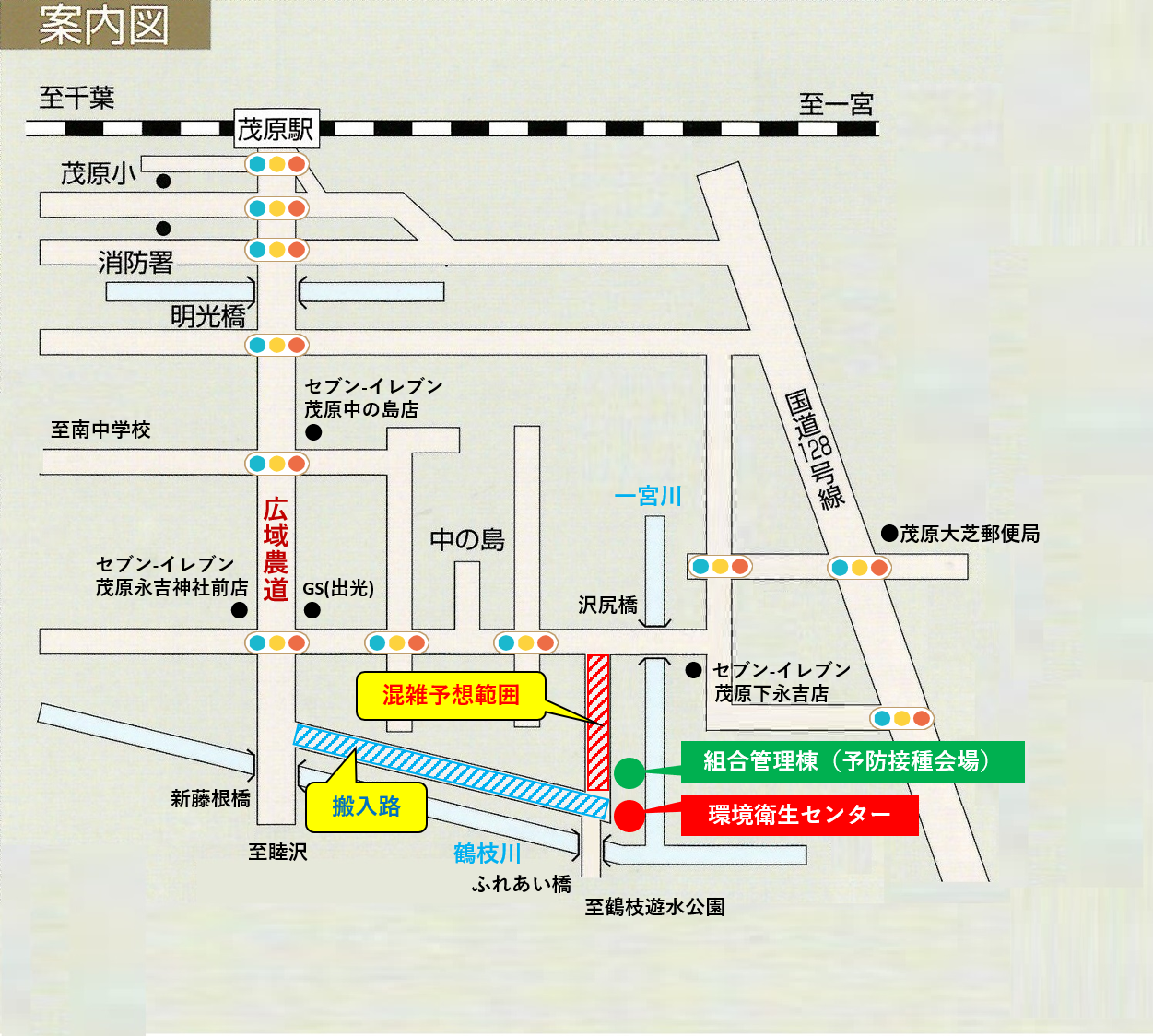 